Name: _______________________________________ Date: ____________________________ Hour: _____________HW: Square Roots and Cube Roots 1Directions: Round your answer to the nearest hundredths place.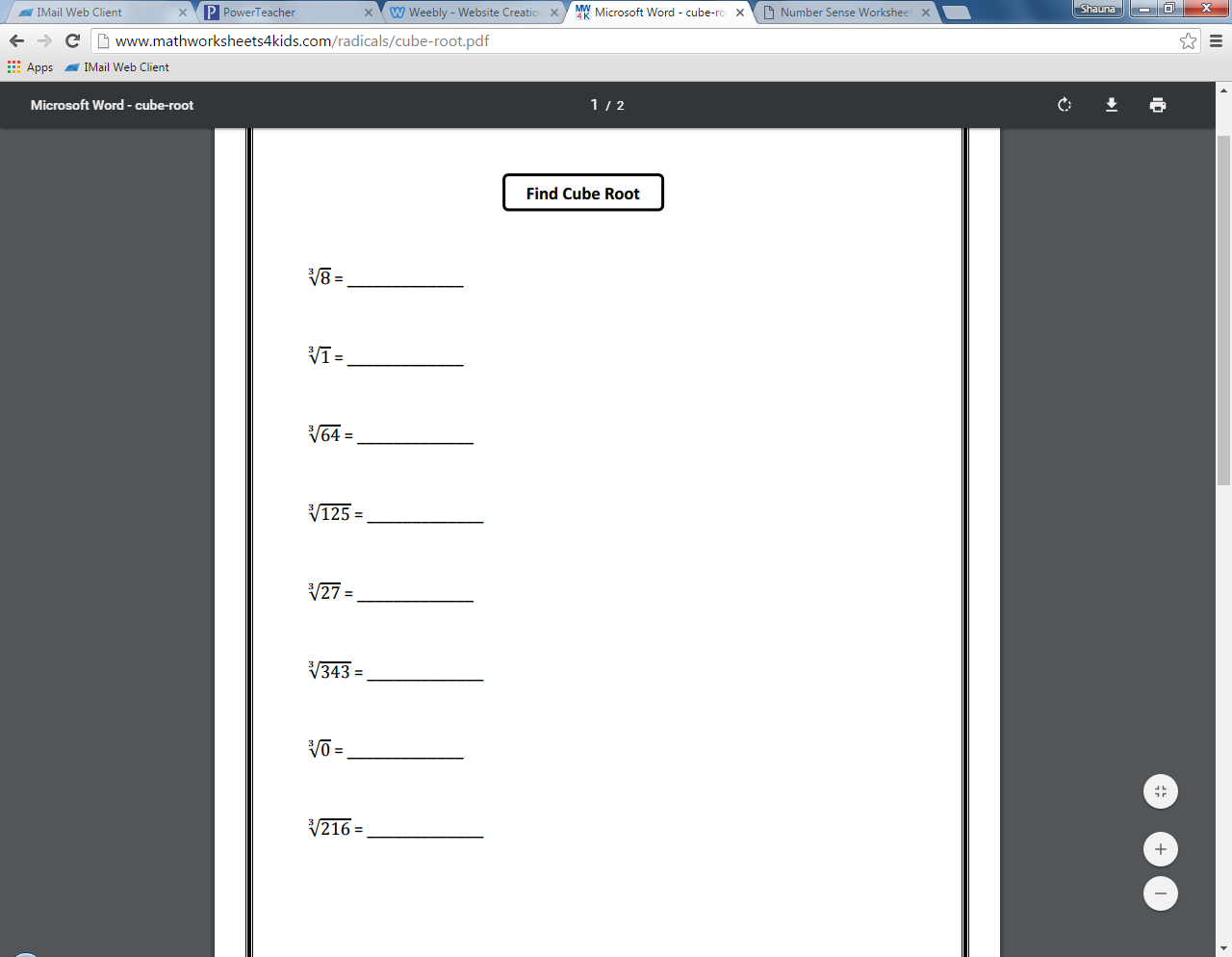 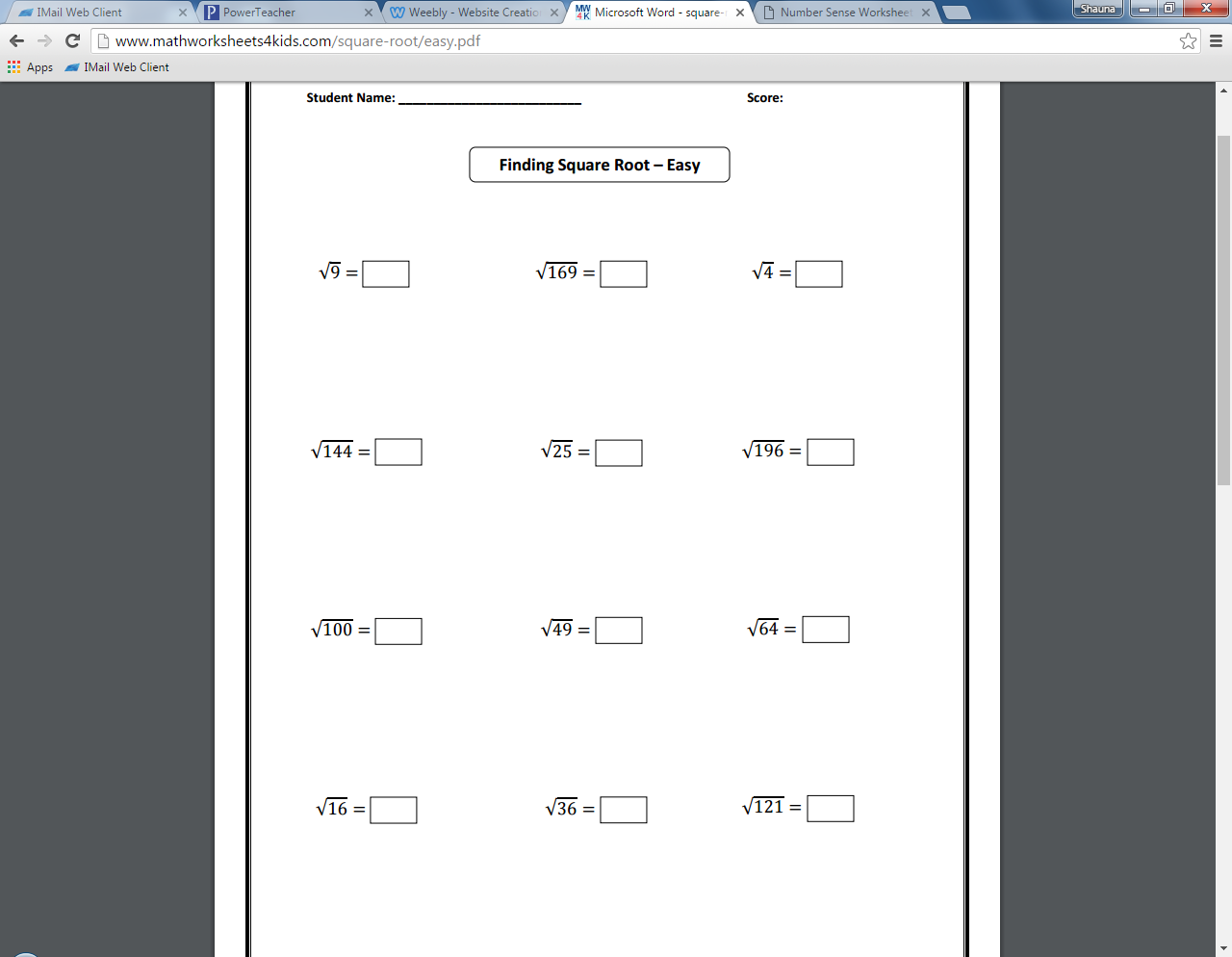 